"Informator o bibliotekach publicznych powiatu białostockiego – 2022 rok "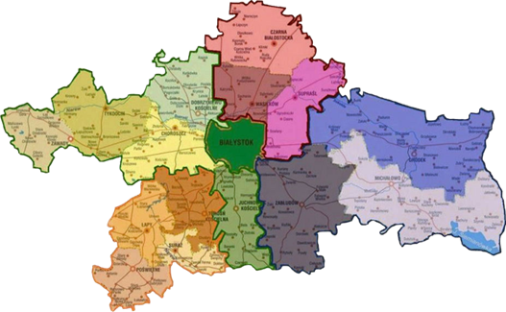 Wykaz bibliotek publicznych uwzględniono Książnicę Podlaską im. Łukasza Górnickiego oraz jej agendę Bibliotekę Publiczną Powiatu Białostockiego.Zawiera dane aktualne na dzień 1 lutego 2022 roku. Głównym źródłem prezentowanych danych są sprawozdania statystyczne, analizy opisowe oraz dane zaczerpnięte ze stron www poszczególnych placówek.Wykaz nie obejmuje nazwisk dyrektorów i kierowników placówek.Informator adresowany jest do pracowników bibliotek oraz użytkowników korzystających ze zbiorów i usług prezentowanych placówek.                  Wykaz  obejmuje:      nazwę gminy, w której zlokalizowane są biblioteki gminne oraz ich agendy,pełne brzmienie nazwy biblioteki lub instytucji, w ramach których biblioteki działają po połączeniu statutowym,logo biblioteki,adres biblioteki,godziny pracy placówek,numer telefonu oraz fax,adres poczty elektronicznej oraz stronę www,indeksy: miejscowości w układzie alfabetycznym (przy nazwie widnieje liczba oznaczająca kolejny numer biblioteki w spisie, oraz typ biblioteki wg funkcji zapisanych w statucie  jednostki administracyjnej np. miasto-gminna – mg. Wykaz ważniejszych skrótówbibliot.			-   biblioteka            czw.                            -   czwartek            e-mail	-   poczta elektroniczna            gm.                              -   gminnahttp 	                         -   adres  strony  internetowejmg.      		 -   miejsko-gminnapon.			 -   poniedziałekpt.			 -   piąteksob.			 -   sobotaśr.			 -   środatel.			 -   telefonul.			 -   ulicaw.			 -   wieśwt.			 -   wtorek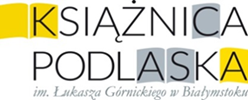 Książnica Podlaska im. Łukasza  Górnickiego     				15 – 097 Białystok       				ul. M Skłodowskiej – Curie 14A    			            tel. (85) 67-67- 224 (sekretariat),               (85) 67-67-220 fax           e-mail: ksiaznica@ksiaznicapodlaska.pl 	https://ksiaznicapodlaska.pl/           Biblioteka Publiczna Powiatu Białostockiego15 – 097 Białystok ul. M Skłodowskiej – Curie 14Atel. (85) 67-67-267  lub (85) 67-67-265  e-mail: bpb@ksiaznicapodlaska.pl Biblioteki samorządowe powiatu białostockiego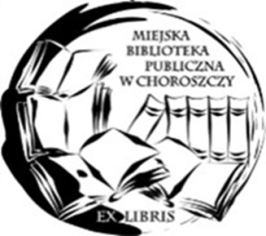      Gmina  ChoroszczMiejsko – Gminne Centrum Kultury i Sportu. Biblioteka Publiczna 
16-070 Choroszcz 
 ul. Sienkiewicza 29
 tel.( 85) 710-23-93; 723 698 951       e-mail: biblioteka@choroszcz.pl    http: // www.biblioteka.choroszcz.plGodziny otwarcia:    pon., śr.,  pt.           800 – 1600	                                       wt., czw.               1000 – 1800    Filia Biblioteczna w Klepaczach
    15-635  Klepacze              ul. Niewodnicka 19
  tel.( 85) 662-62-11              e-mail: biblioteka@choroszcz.plGodziny otwarcia:     wt.   800 – 1600            Gmina Czarna Białostocka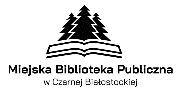 2.Miejska Biblioteka Publiczna 
         16-020 Czarna Białostocka
           ul. Torowa 9
           tel./fax.( 85) 710-11-80  e-mail: cz.b.mbp@wp.pl  http: // www.czarnabialostocka.cba.pl
                                 Godziny otwarcia:    	pon.- śr.; pt.	              800 – 1700                                                         		                   	czw.	       	              800 – 1600  			sob.                               900 – 1300    Filia Biblioteczna w Czarnej Wsi Kościelnej
    16-020 Czarna Białostocka
     Czarna Wieś Kościelna	     ul. Wesoła 26	
     tel.(85) 710-90-40   e-mail: czwk.fb@wp.pl	    Godziny otwarcia:    czw.    800–1600        Gmina Dobrzyniewo  Duże3. Gminna  Biblioteka Publiczna
    16-002 Dobrzyniewo Kościelne
     ul. Lipowa 71
     tel. 605-280-120     e-mail: biblioteka.dobrzyniewo@wp.pl   http: // www.dobrzyniewobiblioteka.plGodziny otwarcia:    pon., pt.                800 – 1600                                       wt.-czw..              1000 –1800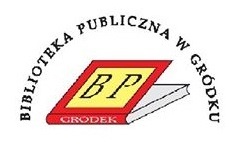  Gmina  Gródek4. Biblioteka Publiczna w Gródku
     16-040 Gródek 
     ul. G.i A.Chodkiewiczów 4
     tel. (85) 718-44-25     e-mail: biblioteka@grodek.pl             http: // www. bibliotekagrodek.plGodziny otwarcia:    pon.- wt.; sob.                800 – 1600                                                śr.- pt.                           1000 _  1700   	  Filia Biblioteczna w Załukach                                                             	  16-040 Gródek	   Załuki 5	   tel.(85) 718-44-02 (prosić)        e-mail:  biblioteka.zaluki@grodek.pl   Godziny otwarcia:    wt., czw.              800 _  1600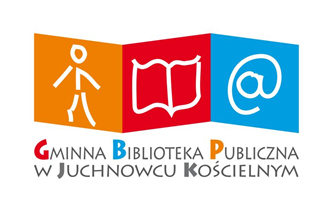 Gmina Juchnowiec  Kościelny5.   Gminna Biblioteka Publiczna
      16-061 Juchnowiec Kościelny
        ul. Pl. Królowej Rodzin 1
        tel./fax (85) 719-61-94                 e-mail: biblioteka.juchno@wp.pl                  http: // www.bibliotekajuchnowiec.plGodziny otwarcia:    pon.-wt.; czw.- pt                    900 – 1700                   	                        śr. 			             730 – 1530                             Filia Biblioteczna w Kleosinie 
   16-001 Kleosin
      ul. Zambrowska 20 B
      tel.(85) 747-42-57 e-mail: biblioteka.kleosin@poczta.onet.pl  
Godziny otwarcia:    pon.- wt.; czw.- pt.     	     900 – 1700                               śr. (dzień pracy wewnętrznej)             730 – 1530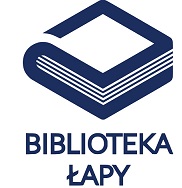 Gmina Łapy   6. Biblioteka Publiczna Miasta i Gminy Łapy
 18-100 Łapy      ul. Nowy Rynek 15     tel./fax.(85) 715-23-88 
    e-mail: bibllapy@bibliotekalapy.pl     http: // www.bibliotekalapy.pl Godziny otwarcia:    pon.- wt.; czw.- pt.        1000 – 1800                                      śr.; sob.                          1000 – 1500      Filia Biblioteczna w Daniłowie Dużym    18-112 Poświętne     Daniłowo Duże 53
     tel.(85) 715-54-05      	          e-mail: fbdanilowo@bibliotekalapy.pl   Godziny otwarcia:    pon.; czw.                   800  – 1600                                               		                                                                                    Filia Biblioteczna w Płonce Kościelnej
      18-100 Łapy   Płonka Kościelna 66
     tel.(85) 715-24-41     e-mail: bibliotekaplonka@tlen.pl 
Godziny otwarcia:    wt.-  śr.                   800 – 1600                                    pt.                          1000 -1800                                                                                                                                                              
  Filia Biblioteczna w Uhowie
 18-100 Łapy
 Uhowo     ul. Kościelna 42     tel.(85) 715-35-97     e-mail: bibliotekauhowo@wp.pl 
       Godziny otwarcia:    pon. -wt.; czw.- pt.          900 – 1700                                        śr.                                   1000 –1500     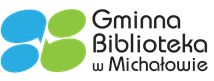 Gmina  Michałowo     7. Gminna Biblioteka w Michałowie
     16-050 Michałowo 
       ul. Białostocka 30A
       tel. (85) 718-92-00            e-mail: biblioteka98@wp.pl       http://biblioteka.michalowo.eu    Godziny otwarcia:    pon.- pt.                      800    –    1800 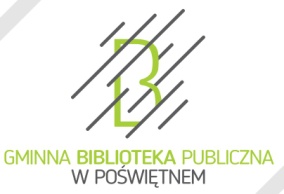    Gmina  Poświętne8. Gminna Biblioteka Publiczna w Poświętnem 18-112 Poświętne  Poświętne 21A
  tel. 504-926-534     e-mail: gbp.poswietne@wp.pl
     http://gbpposwietne.vipserv.org  
  Godziny otwarcia:    pon. – pt.                       800 – 1600                                    sob.(2;4 sobota w miesiącu)       800 –1400Gmina  Supraśl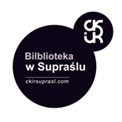             9. Centrum Kultury i Rekreacji. Biblioteka Publiczna
                  16-030 Supraśl
                  ul. Cieliczańska 1 
                  tel. 533-905-540      e-mail: bibliosupra@wp.pl       http: // www.kulturasuprasl.com
     Godziny otwarcia:    pon.         	   1200 – 1900                                  wt. - pt.    	        900 – 1800                                   sob.                    900 – 1400       Filia Biblioteczna w Ogrodniczkach
 16-031 Ogrodniczki        ul. Białostocka 57
        tel.(85) 718-35-59        e-mail: bibliogrod@wp.pl
       Godziny otwarcia:    pon., pt.          1700 – 2000                                                  śr.                   1000 – 1800                                                  pt.                   1300 – 1700       Filia Biblioteczna w Sobolewie z siedzibą w Zaściankach 
       15-521 Białystok
        Zaścianki        ul. Szosa Baranowicka 58/4        tel. 668- 303-430        e-mail: bibliosobo@wp.pl
        Godziny otwarcia:    pon.        1200 – 1800                                wt.          1200 – 1600                                       śr.-pt.      1100 – 1700       Uwaga !              Filie Biblioteczne realizują również zadania Centrum Kultury i Rekreacji w SupraśluGmina  Suraż           10.Miejsko – Gminny Ośrodek Kultury w Surażu     [realizuje  zadania biblioteki publicznej]
     18-105 Suraż
     ul. Bielska 4
     tel.(85) 650-31-81     e-mail: bibliotekasuraz@wp.pl    Godziny otwarcia:    pon.                          900 –   1300                                                wt. –  czw.               1200 – 1600                                                                      pt.     	                      1300 – 1700                                                                                                                                            Gmina Turośń  Kościelna                11.Gminny Ośrodek Kultury. Biblioteka Publiczna
                      18-106 Turośń Kościelna
                      ul. Lipowa 109
                      tel. (85) 307-06-29         e-mail: biblioteka@gok.turosnkoscielna.pl          http: // www.turosnkoscielna.com  Godziny otwarcia:    pon.- pt.                 1000 _1800   Filia Biblioteczna w Turośni Dolnej
   18-106 Turośń Kościelna
   Turośń Dolna 20
    tel. 693-061-281      e-mail: agnieszka_baginska@wp.pl      Godziny otwarcia:    pon.              1600 _ 1900    Gmina Tykocin           12.Gminna  Biblioteka Publiczna im. Zygmunta Glogera
                   16-080 Tykocin
                   ul. Plac Czarnieckiego 6
                   tel. (85) 718-76-04      e-mail: biblioteka.publiczna.tykocin@wp.pl         https://gbptykocin.naszabiblioteka.com/    Godziny otwarcia:    wt. - pt.    	         800 –1700                                                                                                               sob.                        900 –1300        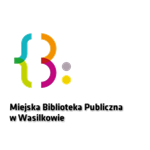     Gmina  Wasilków Miejska Biblioteka Publiczna
 16-010 Wasilków
  ul. Białostocka 19
  tel./fax. (85) 718-52-32                e-mail: mbpwasilkow@home.pl     http: // www.mbpwasilkow.pl    Godziny otwarcia:    pon.- pt.               900 – 1700                            	                        sob.                      800 – 1400              Filia Biblioteczna w Studziankach
               16-016 Wasilków
               Studzianki, ul. Podleśna 3
               tel.(85) 663-22-39               e-mail: studzianki.fb@gmail.com 
Godziny otwarcia:    wt.- czw.                900 –1600 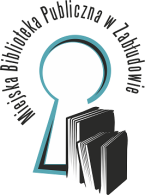 Gmina Zabłudów Miejska Biblioteka Publiczna
   16-060 Zabłudów 
   ul. Mickiewicza 13 
   tel.(85) 718-80-09              e-mail: mbp.zabludow@wp.pl                http://mbp-zabludow.pl/  Godziny otwarcia:    pon.-pt.		800 -1600                                       sob.                         800 –1400   Filia Biblioteczna w Rafałówce 
   16-060 Zabłudów 
   Rafałówka 
   tel.(85) 717-71-33 (prosić)    e-mail: biblioteka.rafalowka@wp.pl    Godziny otwarcia:     wt.- czw.                 800 –1500        Filia Biblioteczna w Rybołach 
       16-064 Ryboły     Ryboły 129 
      tel.(85) 717-87-33 (prosić)       e-mail: fb.ryboly@wp.pl  
  Godziny otwarcia:    pon.; śr.                 1300 –1900                                                                                                                                       pt.                            1030 –1830   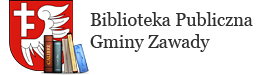 Gmina  Zawady 15.  Biblioteka Publiczna Gminy Zawady   16-075 Zawady 
   ul. Plac Wolności 12 
   tel (85) 714-00-28 wew.48         e-mail: gci.zawady@gmail.com       https://zawady.naszabiblioteka.com/Godziny otwarcia:    pon.- pt.                 900 -1700Typy bibliotek gminnych według funkcji zapisanych 
w  statucie				(mg/miejsko-gminna; gm/gminna)  Choroszcz  mg.  						 	            Czarna Białostocka  mg.				 	            	   Dobrzyniewo Duże  gm.				 	           Gródek  gm.						             Juchnowiec Kościelny   gm. 				           Łapy   mg.  				 		            Michałowo mg   					                         Poświętne   gm. 		 	 	    Supraśl  mg. 				 		              Suraż  mg. 					 	    Turośń Kościelna  gm. 			 	           	             Tykocin  mg.				 	           	    Wasilków  mg. 				            	 	   Zabłudów  mg.             					 	    Zawady  gm.         	                                  		 